Title of Innovatus Article Innovatus: A Journal on Computing Technology Innovations, Vol. X, Issue No. Y First Author1, Second Author1, Third Author2, Fourth Author2name@email.com, name2@email.com, name3@email.com, name4@email.com1 Department Designation , Sample University, City, Country2 Department Designation , Sample University, City, CountryISSN (P) 2651-6993, ISSN (E) 2980-5031                                                                         Pre-print DOI No. 88.abcde/sample.88                        FOR PUBLISHERS ONLY:Manuscript received: Month day, Year; revised: Month day, Year; accepted: Month day, YearABSTRACT 

The abstract should provide a brief overview and summary of your research paper. This section should not exceed 250 words. In addition, please provide at most five keywords. KEYWORDS - …, Include 3 to 5 keywords, Sample Keyword1 INTRODUCTION (ALL CAPS, Font 11)Full paper must STRICTLY not exceed 6 pages including references and author’s profile. Page Margin for all sides is 1 inch. The Font style for the entire document is Times New Roman. Font size is 11 for the Heading text and 9 for Body text. Text alignment is Left for Heading text and Justified for Body Text. Line spacing for the entire document is Single space. This is a sample citation [1]. Another example of citation [2]    Add a space before the second (or third, etc.) paragraph.  ……………………………………… ………………………  …………………………………………… ………………… …………… …………………………………… …………… ……………………………………………………… ……… ……… ……………………………………………………… ……………… ……………………………………………… …………………………… ………………….…….2 RELATED WORKS (ALL CAPS, Font 11)This is a sample text only. Font size is 9………………..  ……………………………… ……………………………… ……………………………………………………………… … …………………………………………………………… …………………… ………………………………………… …………………………………… ………………………… ………………………… …………………………………… ……………………………… ……………………………… ………………………………………… …………………… ………………………………….    Another paragraph.     A typical research paper will have the following sections: Introduction, Related Works/Review of Literature, Methods/Data, Results, Discussion, Conclusion/Summary. …………… …………… ……… …… ……………………… … ………… ………………………  ……………… …………  3 METHODSThis is a sample text only. Font size is 9………………..  ……………………………… ……………………………… ……………………………………………………………… … ……………………………………………………………3.1 Sample Subheading (Not All Caps)This is a sample text only. Font size is 9………………..  ……………………………… ……………………………… ……………………………………………………………… … ……………………………………………………………3.2 How to add figuresFig. 1 shows the to insert Figures and how to add caption. Image must be In Line with Text. Caption must be below the image. Caption must be Single spaced and Bold. If the image is too large, the figure may occupy 2 columns as necessary. Do not use Smart Art, MS Word Shapes, MS Word Charts for Figures. Convert Smart Art, Shapes, and Charts to JPEG or PNG Format. 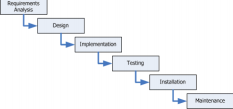 Figure 1: Add a single sentence caption (Caption must be below the image. Caption must be Single spaced and Bold). Add a space before the second (or third, etc.) paragraph.……………………………………………………………… …… ……… …… … … … … … … …… … … … ……………… ………… … … … … … … …  … … … … …  …………………………………………………………………… … ……  … … … …  … … … … … …  … ………………………………………… … … …  ……………………………………………………  ……3.3 How to use tablesData in Table 1 shows sample format for tables. The line spacing for Table is single spaced and the font size is 9 (or may be reduced as necessary). If the table is too large, the table may occupy 2 columns as necessary. Use the Table in MS Word. Do not use image (JPG, PNG, etc.) for Tables. Table 1: Add a single sentence caption (Caption must be above the table. Caption must be single spaced and Bold). 
   Add a space before the second (or third, etc.) paragraph.  ……………………………………………………………… ………………………………………………………………  3.4 How to write equationsUse the MS Word Equation (Shortcut key is Alt + =). JPEG or PNG images may also be used for writing Formula. Add a space before the second (or third, etc.) paragraph.  …………………………………………… ………………… …… … …… … … … … … … … … … … … … … …… … … … …4 CONCLUSIONFor references and citations, use the ACM format. Font size for references is 7. …… … … … … … … … … … … …… …  ……… … … … … … … … … … … … … … … … …    ………… …  ……………  ……………………… ………… … …………   … …………………………………………………………ACKNOWLEDGEMENTSThis section is optional. Authors may acknowledge here the funding organizations that provided the research grant or consultants as necessary.REFERENCES (Use ACM Reference Format - Font Size: 7) [1] David Kosiur. 2001. Understanding Policy-Based Networking (2nd. ed.). Wiley, New York, NY.[2] Kenneth L. Clarkson. 1985. Algorithms for Closest-Point Problems  (Computational Geometry). Ph.D. Dissertation. Stanford  University, Palo Alto, CA. UMI Order Number: AAT 8506171. [3] David A. Anisi. 2003. Optimal Motion Control of a Ground  Vehicle. Master’s thesis. Royal Institute of Technology (KTH),  Stockholm, Sweden. [4] Harry Thornburg. 2001. Introduction to Bayesian Statistics. (March  2001). Retrieved March 2, 2005 from  http://ccrma.stanford.edu/~jos/bayes/bayes.html [5] ACM. Association for Computing Machinery: Advancing  Computing as a Science & Profession. Retrieved from  http://www.acm.orgEducational LevelFrequencyPercentagePh.D.1010%MS2525%BS6565%Total100100%